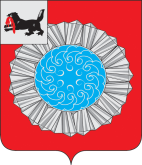 АДМИНИСТРАЦИЯСЛЮДЯНСКОГО МУНИЦИПАЛЬНОГО РАЙОНАПОСТАНОВЛЕНИЕг. Слюдянкаот 30.12.2021 года № 759Об установлении расходного обязательства Слюдянского муниципального района по осуществлению переданного областного государственного полномочия по расчету и предоставлению дотаций на выравнивание бюджетной обеспеченности поселений,  входящих в состав  Слюдянского муниципального района, бюджетам поселений за счет средств областного бюджетаВ соответствии со статьей 86 Бюджетного кодекса Российской Федерации, Федеральным законом от 06 октября 2003 года № 131-ФЗ "Об общих принципах организации местного самоуправления в Российской Федерации", Законом Иркутской области от 30 ноября 2021 года № 121-ОЗ «О наделении органов местного самоуправления муниципальных районов Иркутской области государственными полномочиями по расчету и предоставлению дотаций на выравнивание бюджетной обеспеченности поселений, входящих в состав муниципального района Иркутской области, бюджетам поселений за счет средств областного бюджета», статьями 9, 24, 47 Устава Слюдянского муниципального района Иркутской области (новая редакция), администрация Слюдянского муниципального районаПОСТАНОВЛЯЕТ:Установить расходное обязательство Слюдянского муниципального района по осуществлению переданного областного государственного полномочия по расчету и предоставлению дотаций на выравнивание бюджетной обеспеченности поселений, входящих в состав Слюдянского муниципального района, бюджетам поселений за счет средств областного бюджета (далее - расходное обязательство) и включить его в реестр расходных обязательств бюджета Слюдянского муниципального района.Определить уполномоченным органом администрации Слюдянского муниципального района, ответственным за исполнение расходного обязательства, муниципальное казенное учреждение «Комитет финансов Слюдянского муниципального района» (далее -  МКУ «Комитет финансов Слюдянского района»). МКУ «Комитет финансов Слюдянского района»:- осуществлять финансовое обеспечение расходного обязательства за счет и в пределах субвенции из областного бюджета, предоставляемой бюджету Слюдянского муниципального района на указанные цели на соответствующий финансовый год и плановый период;- заключить с главами поселений Слюдянского муниципального района, получающих дотации, соглашения, которыми предусматриваются меры по социально-экономическому развитию и оздоровлению муниципальных финансов поселения;- не допускать нецелевое использование финансовых средств, предоставленных из областного бюджета на осуществление государственных полномочий; - представлять в уполномоченный орган государственной власти области материалы, документы и отчеты по вопросам осуществления государственных полномочий;- распределять финансовые средства бюджетам поселений, входящих в состав Слюдянского муниципального района в соответствии с методикой расчета органами местного самоуправления муниципальных районов Иркутской области размера дотаций  на выравнивание бюджетной обеспеченности поселений, входящих в состав муниципального района, бюджетам поселений;- осуществлять иные обязанности, предусмотренные законодательством.Настоящее постановление вступает в силу с 01.01.2022 года.Опубликовать настоящее постановление в специальном выпуске газеты «Славное море», а также разместить на официальном сайте администрации Слюдянского муниципального района, адрес: http://www.sludyanka.ru/ в разделе «Муниципальные правовые акты».Мэр Слюдянского муниципального района                                                                                       А.Г. Шульц